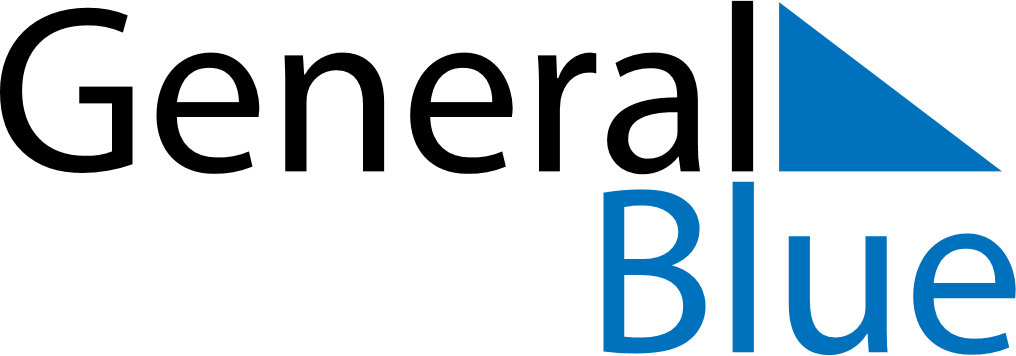 2026 – Q3Rwanda  2026 – Q3Rwanda  2026 – Q3Rwanda  2026 – Q3Rwanda  2026 – Q3Rwanda  JulyJulyJulyJulyJulyJulyJulyMondayTuesdayWednesdayThursdayFridaySaturdaySunday12345678910111213141516171819202122232425262728293031AugustAugustAugustAugustAugustAugustAugustMondayTuesdayWednesdayThursdayFridaySaturdaySunday12345678910111213141516171819202122232425262728293031SeptemberSeptemberSeptemberSeptemberSeptemberSeptemberSeptemberMondayTuesdayWednesdayThursdayFridaySaturdaySunday123456789101112131415161718192021222324252627282930Jul 1: Independence DayJul 4: Liberation DayAug 7: National Harvest DayAug 15: Assumption